Quantitative assessment of arthropod-plant interactions in forest canopies: a plot-based approachMartin Volf, Petr Klimeš, Greg Lamarre, Conor Redmond, Carlo L. Seifert, Tomokazu Abe, John Auga, Kristina Anderson-Teixeira, Yves Basset, Saul Beckett, Philip T. Butterill, Pavel Drozd, Erika Gonzalez-Akre, Ondřej Kaman, Naoto Kamata, Benita Laird-Hopkins, Martin Libra, Markus Manumbor, Scott E. Miller, Kenneth Molem, Ondřej Mottl, Masashi Murakami, Tatsuro Nakaji, Nichola S. Plowman, Petr Pyszko, Martin Šigut, Jan Šipoš, Robert Tropek, George Weiblen, and Vojtech Novotny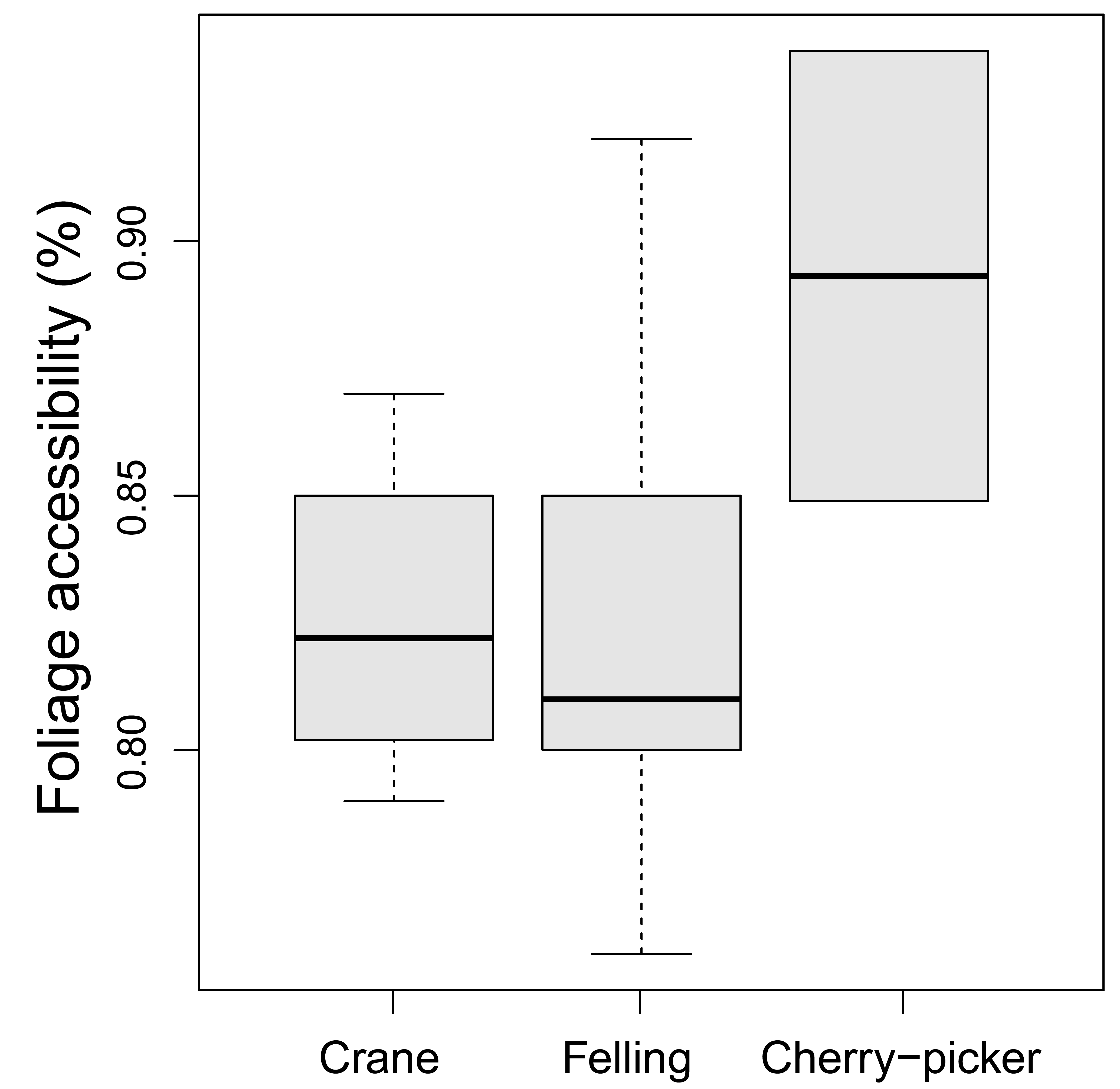 S2 Fig. Foliage accessibility (% of foliage possible to access in individual 0.1 ha plots) facilitated by individual methods. Canopy accessibility was correlated to the used method (χ2 (2) = 6.91, p = 0.0254). The highest accessibility was achieved by the cherry-picker, which operated in optimal conditions of a temperate forest.